FORMULIR PENDAFTARAN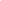 BEASISWA SANG SURYALAZISMUDiisi oleh Calon Peserta ProgramDokumen Persyaratan:Mengisi dengan lengkap formulir pendaftaran,Scan Surat Keterangan Aktif Kuliah terbaru dari Kaprodi atau Dekan,Scan Transkrip nilai (komulatif) terbaru yang disahkan Perguruan Tinggi (Dekan/Kaprodi),Scan Kartu Mahasiswa/i,Scan KTP dan Kartu keluarga,Melengkapi persyaratan khusus:SKTM (Untuk Beasiswa Dhuafa)Surat Rekomendasi layak mendapatkan bantuan biaya pendidikan dari Pimpinan atau Majelis/Lembaga/Ortom Muhammadiyah minimal tingkat Daerah  (Untuk Beasiswa Kader)Mengisi Surat Kesediaan menjadi relawan LAZISMU (terlampir)*) Catatan:Dokumen dijadikan satu dalam format  PDF sesuai urutan dokumen diatas. Nama file PDF disesuaikan dengan format : KATEGORI_NAMA_PERGURUAN TINGGI (EX: DHUAFA_ANDRI_UNIVERSITAS MUHAMMADIYAH MALANG). WA informasi beasiswa: 08112640062 (admin Divisi Pendidikan-Lazismu Pusat)SURAT PERNYATAANYang bertandatangan di bawah ini,Nama           	                    	:Universitas   	        	        	:Jurusan                                 	:No. HP/WA              	        	:Dengan ini menyatakan bahwa saya siap untuk ikut berkonstribusi menjadi relawan Lazismu apabila sewaktu waktu dibutuhkan.Demikian surat pernyataan ini  saya buat dengan sebenarnya-benarnya untuk digunakan sebagaimana mestinya.…………………., ……………………………. 2023(…………………………………………………………)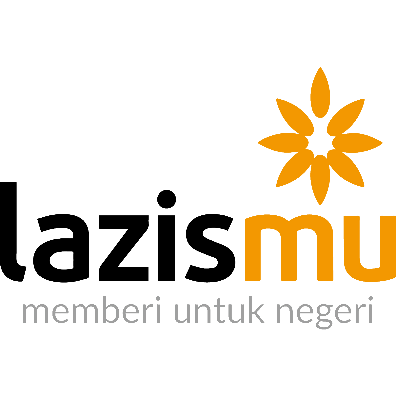 FORMULIR PENDAFTARAN PROGRAM BEASISWA LAZISMUNama Perguruan Tinggi; ......................................................................................... Nama Perguruan Tinggi; ......................................................................................... Nama Perguruan Tinggi; ......................................................................................... Nama Perguruan Tinggi; ......................................................................................... FORMULIR PENDAFTARAN PROGRAM BEASISWA LAZISMUJenjang Pendidikan/Fakultas; .........................................................................................Jenjang Pendidikan/Fakultas; .........................................................................................Jenjang Pendidikan/Fakultas; .........................................................................................Jenjang Pendidikan/Fakultas; .........................................................................................FORMULIR PENDAFTARAN PROGRAM BEASISWA LAZISMUProgram Studi/Jurusan; …………………………………………………………………………IPK ; …………….Program Studi/Jurusan; …………………………………………………………………………IPK ; …………….Program Studi/Jurusan; …………………………………………………………………………IPK ; …………….Program Studi/Jurusan; …………………………………………………………………………IPK ; …………….FORMULIR PENDAFTARAN PROGRAM BEASISWA LAZISMUTahun Masuk : 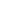 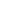 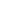 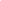 Tahun Masuk : Tahun Masuk : Tahun Masuk : FORMULIR PENDAFTARAN PROGRAM BEASISWA LAZISMUSemester Saat Ini: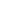 Semester Saat Ini:Semester Saat Ini:Semester Saat Ini:Identitas Peserta Identitas Peserta Identitas Peserta Identitas Peserta Identitas Peserta Nama lengkap 		:  Nama lengkap 		:  Nama lengkap 		:  Nama lengkap 		:  Nama lengkap 		:  Nama panggilan 		: Nama panggilan 		: Nama panggilan 		: Nama panggilan 		: Nama panggilan 		: Jenis kelamin 		:  	 Laki-Laki 			 Perempuan 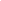 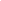 Jenis kelamin 		:  	 Laki-Laki 			 Perempuan Jenis kelamin 		:  	 Laki-Laki 			 Perempuan Jenis kelamin 		:  	 Laki-Laki 			 Perempuan Jenis kelamin 		:  	 Laki-Laki 			 Perempuan Tempat lahir 		:Tempat lahir 		:Tempat lahir 		:Tempat lahir 		:Tempat lahir 		:Tanggal lahir 		:Tanggal lahir 		:Tanggal lahir 		:Tanggal lahir 		:Tanggal lahir 		:Agama 			:Agama 			:Agama 			:Agama 			:Agama 			:Kewarganegaraan 		:Kewarganegaraan 		:Kewarganegaraan 		:Kewarganegaraan 		:Kewarganegaraan 		:Anak nomor 		:Anak nomor 		:Anak nomor 		:Gol Darah :     A           B           AB          OGol Darah :     A           B           AB          OJumlah saudara 		Saudara kandung 		: Kakak 		Adik 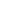 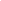 Saudara tiri 			: Kakak		Adik 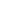 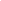 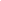 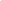 Saudara angkat 		: Kakak 		AdikJumlah saudara 		Saudara kandung 		: Kakak 		Adik Saudara tiri 			: Kakak		Adik Saudara angkat 		: Kakak 		AdikJumlah saudara 		Saudara kandung 		: Kakak 		Adik Saudara tiri 			: Kakak		Adik Saudara angkat 		: Kakak 		AdikJumlah saudara 		Saudara kandung 		: Kakak 		Adik Saudara tiri 			: Kakak		Adik Saudara angkat 		: Kakak 		AdikJumlah saudara 		Saudara kandung 		: Kakak 		Adik Saudara tiri 			: Kakak		Adik Saudara angkat 		: Kakak 		AdikBerat Badan 		:	KgBerat Badan 		:	KgBerat Badan 		:	KgBerat Badan 		:	KgTinggi Badan :              Cm Bertempat tinggal pada 	:         Orang Tua 	              Menumpang 		Asrama 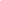 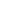 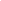 Bertempat tinggal pada 	:         Orang Tua 	              Menumpang 		Asrama Bertempat tinggal pada 	:         Orang Tua 	              Menumpang 		Asrama Bertempat tinggal pada 	:         Orang Tua 	              Menumpang 		Asrama Bertempat tinggal pada 	:         Orang Tua 	              Menumpang 		Asrama Alamat Lengkap		:Asal Provinsi		:No Tlp/Hp   			:Email   			:Alamat Lengkap		:Asal Provinsi		:No Tlp/Hp   			:Email   			:Alamat Lengkap		:Asal Provinsi		:No Tlp/Hp   			:Email   			:Alamat Lengkap		:Asal Provinsi		:No Tlp/Hp   			:Email   			:Alamat Lengkap		:Asal Provinsi		:No Tlp/Hp   			:Email   			:Riwayat Pendidikan Riwayat Pendidikan Riwayat Pendidikan Riwayat Pendidikan Riwayat Pendidikan Data OrganisasiData OrganisasiData OrganisasiData OrganisasiData OrganisasiData Perlombaan dan KejuaraanData Perlombaan dan KejuaraanData Perlombaan dan KejuaraanData Perlombaan dan KejuaraanData Perlombaan dan KejuaraanPelatihan / SeminarPelatihan / SeminarPelatihan / SeminarPelatihan / SeminarPelatihan / Seminar.......................,          /                  / 2022Ttd Peserta Program.............................................................................,          /                  / 2022Ttd Peserta Program......................................................Identitas Orang Tua Nama Ayah kandung 	: Nama Ibu kandung 		: Umur Ayah kandung 		:Umur Ibu Kandung 		:Agama Ayah kandung 	:Agama Ibu kandung 		:Pendidikan Ayah kandung 	:        SD        SMP        SMA         D2        D3        S1	        S2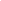 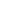 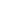 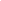 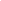 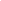 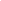 Pendidikan Ibu Kandung 	:        SD        SMP        SMA         D2        D3        S1	        S2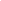 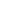 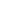 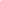 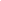 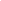 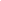 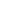 Pekerjaan Ayah kandung 	: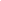 Pekerjaan Ibu kandung 	: Penghasilan perbulan 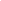 Ayah kandung 		: Rp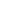 Ibu kandung 		: RpAlamat Rumah Lengkap 	:							 Kode Pos : Nomor telepon : No Handphone : Identitas Wali/orang Tua Angkat (Jika Ada)Nama wali             		:Agama 				:			Alamat Lengkap 			:							 Kode Pos : Telepon			Nomor HandphoneHubungan terhadap anak 		:Pekerjaan 			:Penghasilan per bulan		: Rp 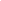 Pernyataan dan Persetujuan Dengan sungguh-sungguh dan penuh kesadaran MENYATAKAN dan memberikan PERSETUJUAN bahwa :Data dan keterangan yang kami berikan adalah benar adanya Bersedia memberikan dukungan motivasi terhadap anak saya tersebut selama mengikuti program tersebut. Bersedia membimbing dan mengawasi anak saya, dalam rangka meningkatkan prestasi belajar. Apabila data dan keterangan yang saya berikan nantinya ditemukan ketidaksesuaian/pemalsuan, maka saya bersedia menanggung konsekuensi yang telah ditentukan. Dengan demikian, saya memberikan persetujuan anak kandung saya/anak asuh saya untuk mengikuti kegiatan/program Beasiswa LAZISMU. ………………… , ........../                    / 2022Orang Tua/Wali ..............................................